УТВЕРЖДЕНО: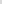 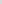 Приказом Отдела образования администрации Чемальского района«30»03.2022 №108ПЛАН РАБОТЫПО СОЗДАНИЮ И РАЗВИТИЮ ШКОЛЬНЫХ ТЕАТРОВ НА 2022-2024 ГОДЫВ ЧЕМАЛЬСКОМ РАЙОНЕ№Наименование результата, мероприятияНаименование результата, мероприятияСрокиреализацииОжидаемый результатОжидаемый результатОтветственныйисполнительПримечанияОрганизационные условия создания и развития школьных театровОрганизационные условия создания и развития школьных театровОрганизационные условия создания и развития школьных театровОрганизационные условия создания и развития школьных театровОрганизационные условия создания и развития школьных театровОрганизационные условия создания и развития школьных театровОрганизационные условия создания и развития школьных театровОрганизационные условия создания и развития школьных театров1Создание межведомственной рабочей грумы  созданию и развитию школьных театровЧемальском районеСоздание межведомственной рабочей грумы  созданию и развитию школьных театровЧемальском районеФевраль 2022Определенны ответственные лица за координацию развития школьных театров со стороны органов исполнительной власти, осуществляющих государственное управление в сфере образования и в сфере культурыОпределенны ответственные лица за координацию развития школьных театров со стороны органов исполнительной власти, осуществляющих государственное управление в сфере образования и в сфере культурыОО2Разработка плана мероприятий  («Дорожной карты») по  реализации проекта «Школьный театр»Разработка плана мероприятий  («Дорожной карты») по  реализации проекта «Школьный театр»Февраль 2022Разработан план мероприятий  по  реализации проекта «Школьный театр», предусматривающий том числе мероприятия по увеличению охвата детей в возрасте от 8 до 17 летРазработан план мероприятий  по  реализации проекта «Школьный театр», предусматривающий том числе мероприятия по увеличению охвата детей в возрасте от 8 до 17 летОУ3Согласование плана мероприятий («Дорожной карты») по  реализации проекта «Школьный театр»Согласование плана мероприятий («Дорожной карты») по  реализации проекта «Школьный театр»Февраль – март 2022Согласованна дорожная карта Чемальского района , скорректирована в соответствии с федеральным планом работы по созданию и развитию школьных театров в Республике Алтай на 2022-2024 годыСогласованна дорожная карта Чемальского района , скорректирована в соответствии с федеральным планом работы по созданию и развитию школьных театров в Республике Алтай на 2022-2024 годыОО4Проведение мониторинга по созданию и развитию школьных театровПроведение мониторинга по созданию и развитию школьных театровФевраль 2022Проведение мониторинга по созданию и развитию школьных театров в образовательных организацияхПроведение мониторинга по созданию и развитию школьных театров в образовательных организациях МКУ«ЦОДОО»Чемальского района»5Организации и проведение  школьных, муниципальных  этапов всероссийских социально значимых мероприятий для детей в области художественного творчества и развития школьных  театров, проводных Министерством просвещения РФ Организации и проведение  школьных, муниципальных  этапов всероссийских социально значимых мероприятий для детей в области художественного творчества и развития школьных  театров, проводных Министерством просвещения РФ 2022-2024ггОрганизованы и проведены  школьные, муниципальные  этапы  всероссийских социально значимых мероприятий для детей в области художественного творчества и развития школьных  театров, проводных Министерством просвещения РФ ( Театр на школьной сцене)Организованы и проведены  школьные, муниципальные  этапы  всероссийских социально значимых мероприятий для детей в области художественного творчества и развития школьных  театров, проводных Министерством просвещения РФ ( Театр на школьной сцене)ОУ и ДДТОрганизация и проведение мероприятий по созданию и развитию школьных театровОрганизация и проведение мероприятий по созданию и развитию школьных театровОрганизация и проведение мероприятий по созданию и развитию школьных театровОрганизация и проведение мероприятий по созданию и развитию школьных театровОрганизация и проведение мероприятий по созданию и развитию школьных театровОрганизация и проведение мероприятий по созданию и развитию школьных театровОрганизация и проведение мероприятий по созданию и развитию школьных театровОрганизация и проведение мероприятий по созданию и развитию школьных театров66Приведение конкурсного отбора, анализа и трансляции лучших практик по развитию театрального творчества детей дошкольного возраста, обучающихся различных возрастных категорий в образовательных организациях разных типов2022-2024гг.Организованно участие педагогов в  конкурсном отборе, анализе и трансляции лучших практик по развитию театрального творчества детей дошкольного возраста, обучающихся различных возрастных категорий в образовательных организациях разных типовОрганизованно участие педагогов в  конкурсном отборе, анализе и трансляции лучших практик по развитию театрального творчества детей дошкольного возраста, обучающихся различных возрастных категорий в образовательных организациях разных типовМКУ«ЦОДОО»Чемальского района»77Участие в профориентационных каникулярных школах, организованных  образовательными организациями в рамках федерального проекта« Успех каждого ребенка» национального проекта «Образование», профильным сменам по театральным профессиям, специальностям и направлениям подготовки для сферы культуры и искусства2022-2024гг.Участие в профориентационных каникулярных школах, организованных  образовательными организациями в рамках федерального проекта« Успех каждого ребенка» национального проекта «Образование», профильным сменам по театральным профессиям, специальностям и направлениям подготовки для сферы культуры и искусстваУчастие в профориентационных каникулярных школах, организованных  образовательными организациями в рамках федерального проекта« Успех каждого ребенка» национального проекта «Образование», профильным сменам по театральным профессиям, специальностям и направлениям подготовки для сферы культуры и искусстваОУ88Организация мастер-классов и встреч с заслуженными деятелями театра, театральных режиссеров, актеров с педагогическим сообществом,  заинтересованных в развитии школьных театров, кружков и студий.2022-2024гг.Организованны мастер-классы и встречи с заслуженными деятелями театра, театральных режиссеров, актеров с педагогическим сообществом,  заинтересованных в развитии школьных театров, кружков и студий.Организованны мастер-классы и встречи с заслуженными деятелями театра, театральных режиссеров, актеров с педагогическим сообществом,  заинтересованных в развитии школьных театров, кружков и студий.ОУ99Создание условий для развития инфраструктуры школьных театров в Чемальском районе2022-2024гг.Созданы условия для развития инфраструктуры школьных театров в Чемальском районеСозданы условия для развития инфраструктуры школьных театров в Чемальском районеОО, ОУ.1010Введение, а школах часов для реализации программ театральному	творчеству (дополнительное образование да базе внеурочная деятельность педагога, сетевое образование на базе школ)2022-2024гг.Введены в школах часы для педагогов по театральному творчествуВведены в школах часы для педагогов по театральному творчествуОО1111Разработка и внедрение программ по театральному творчеству (дополнительное образование да базе внеурочная деятельность педагога, сетевое образование на базе школ)2022-2024гг.Разработаны и внедрены программ по театральному творчеству (дополнительное образование да базе внеурочная деятельность педагога, сетевое образование на базе школ)Разработаны и внедрены программ по театральному творчеству (дополнительное образование да базе внеурочная деятельность педагога, сетевое образование на базе школ)ОО1212Проведение районного этапа	регионального фестиваля театрализованных постановок «Театр  на школьной сцене» Ежегодно согласно плану мероприятийПроведен районный этапа	регионального фестиваля театрализованных постановок «Театр  на школьной сцене»Проведен районный этапа	регионального фестиваля театрализованных постановок «Театр  на школьной сцене»ДДТ1313Участие  недели театров, приуроченной к Международному дню театра 27 мартаЕжегодно согласно плану мероприятийУчастие  недели театров, приуроченной к Международному дню театра 27 мартаУчастие  недели театров, приуроченной к Международному дню театра 27 мартаОО.ОУ1414Проведение экскурсий в «Театральное закулисье»,  встречи с актерамиЕжегодно согласно плану мероприятийПроведены  экскурсий в «Театральное закулисье»,  встречи с актерамиПроведены  экскурсий в «Театральное закулисье»,  встречи с актерамиОУ1515Организация и проведениешкольных. муниципальных  социально значимых мероприятий для детей в области художественного творчества и по  номинациям «Искусство театра», проводимых Министерством просвещения РФ детей, я том числе социокультурной реабилитации детей с ОВ3 и инвалидностью 2022-20224гг.Организованы и проведенышкольных. муниципальных  социально значимых мероприятий для детей в области художественного творчества и по  номинациям «Искусство театра», проводимых Министерством просвещения РФ детей, я том числе социокультурной реабилитации детей с ОВ3 и инвалидностью Организованы и проведенышкольных. муниципальных  социально значимых мероприятий для детей в области художественного творчества и по  номинациям «Искусство театра», проводимых Министерством просвещения РФ детей, я том числе социокультурной реабилитации детей с ОВ3 и инвалидностью ОО, ОУРазвитие кадрового потенциалаРазвитие кадрового потенциалаРазвитие кадрового потенциалаРазвитие кадрового потенциалаРазвитие кадрового потенциалаРазвитие кадрового потенциалаРазвитие кадрового потенциалаРазвитие кадрового потенциала1616Разработка  системы повышения квалификации учителей и педагогов ДО2022г2022гРазработана  системы повышения квалификации учителей и педагогов ДОМКУ «ЦОДОО Чемальского района»1717Прохождение курсов повышения квалификации «Организация работытеатральных творческих объединений в рамках реализации ФГОС общего образования»20222022Прохождение курсов повышения квалификации «Организация работытеатральных творческих объединений в рамках реализации ФГОС общего образования»«ЦОДОО Чемальского района»1818Организация и проведение мастер –классов  обучающих семинаров	по актерскому мастерству постановке сценической речи2022-20242022-2024Организованы и проведены мастер –классы обучающие семинары	по актерскому мастерству постановке сценической речи«ЦОДОО Чемальского района»1919Участие в семинаре «Школьный театр в системе воспитательной работы педагога» БУ ДПО РА «Институт повышения каалификации профессиональной переподготовки работников образованияРесп ики Алтай »Апрель 2022Апрель 2022Участие в семинаре «Школьный театр в системе воспитательной работы педагога» БУ ДПО РА «Институт повышения каалификации профессиональной переподготовки работников образованияРеспблики Алтай »«ЦОДОО Чемальского района»2020Участие в семинар е «Режиссура и драматургия» с руководителями школьных театральных коллективов. БУ РА «Национальный  драматический театр имени П.В, Кучияк»2022-2024гг.2022-2024гг.Участие в семинар е «Режиссура и драматургия» с руководителями школьных театральных коллективов. БУ РА «Национальный драматический имени П.В, Кучияк»«ЦОДОО Чемальского района»2121Информационно-методическая поддержка педагогов дополнительного образования реализующих программы школьных театров, по мотивации и сопровождения участия всероссийских конкурсах профессионального мастерства работников сферы дополнительного образования детей, проводимых Министерством просвещения РФ в координации с официальным оператором ФГБУК «ВЦХТ» 2022-2024гг2022-2024ггсоздана система мотивации и непрерывного профессионального развития педагогов дополнительного образования, обеспечена трансляция лучших практик и педагогического опыта на региональном и всероссийском уровне«ЦОДОО Чемальского района»Создание условий для обучающихся, находящихся в тяжелой жизненной ситуации, в том числе детей с ограниченными возможностями здоровья и детей инвалидовСоздание условий для обучающихся, находящихся в тяжелой жизненной ситуации, в том числе детей с ограниченными возможностями здоровья и детей инвалидовСоздание условий для обучающихся, находящихся в тяжелой жизненной ситуации, в том числе детей с ограниченными возможностями здоровья и детей инвалидовСоздание условий для обучающихся, находящихся в тяжелой жизненной ситуации, в том числе детей с ограниченными возможностями здоровья и детей инвалидовСоздание условий для обучающихся, находящихся в тяжелой жизненной ситуации, в том числе детей с ограниченными возможностями здоровья и детей инвалидовСоздание условий для обучающихся, находящихся в тяжелой жизненной ситуации, в том числе детей с ограниченными возможностями здоровья и детей инвалидовСоздание условий для обучающихся, находящихся в тяжелой жизненной ситуации, в том числе детей с ограниченными возможностями здоровья и детей инвалидовСоздание условий для обучающихся, находящихся в тяжелой жизненной ситуации, в том числе детей с ограниченными возможностями здоровья и детей инвалидов2222Разработка и внедрение адаптированных программ по театральному творчеству (дополнительное образование на базе школ; внеурочная деятельность педагога, сетевое образования на базе школМарт  2022Март  2022Разработаны и внедрены адаптированные программы по театральному творчеству (дополнительное образование на базе школ; внеурочная деятельность педагога, сетевое образования на базе школОУ. «ЦОДОО Чемальского района»2323Обеспечение участия детей с ОВЗ и инвалидностью школьных, муниципальных и республиканских этапов Всероссийских социально значимых мероприятиях для детей в области художественного творчества и по номинациям «Искусствотеатра»,	проводимых Министерством просвещения РФ для социокультурной реабилитации детей с ОВЗ и инвалидностью («Большой фестиваль», фестиваль народной культуры «Наследники традиций» и др.) в координации с официальным оператором ФГБУК «ВЦХТ»2022-2024гг2022-2024ггОрганизованно участие детей с ОВЗ и инвалидностью школьных, муниципальных и республиканских этапов Всероссийских социально значимых мероприятиях для детей в области художественного творчества и по номинациям «Искусствотеатра»,	проводимых Министерством просвещения РФ для социокультурной реабилитации детей с ОВЗ и инвалидностью.ОУ. «ЦОДОО Чемальского района»